,,STEAM keliauju po Lietuvą”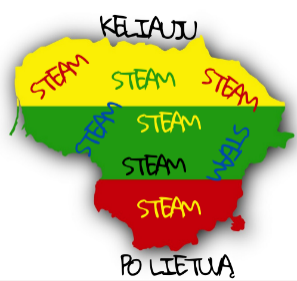  Laikotarpiu tarp dviejų Lietuvai svarbių ir brangių švenčių – nuo vasario 16 d. iki kovo 11 d. Kretingos lopšelio-darželio „Ąžuoliukas“  ,,Drugelių” ir ,,Giliukų” grupės inicijavo ir įgyvendino pilietiškumo, tautiškumo ir kūrybiškumo ugdymo eTwinning projektą ,,Steam keliauju po Lietuvą“. Projekto partneriai Palangos lopšelis-darželis „Gintarėlis“.  Projekto tikslas - per praktines veiklas, stebėjimus, bandymus, eksperimentus, inžinerija, meną, ugdyti vaikų tautinį ir pilietinį sąmoningumą, patriotinius jausmus Tėvynei, plėsti vaikų supratimą apie savo gimtąjį kraštą.  Šiose veiklose dalyvavo net 24 mokytojai ir jų ugdytiniai iš visos respublikos.  Projekto metu pasitelkdami informacines technologijas ir kūrybiškumą, ugdytiniai leidosi į virtualią kelionę po Lietuvą. Vaikai turėjo puikią progą susipažinti su Palangos kraštu ir virtualiai aplankyti Palangos lopšelį-darželį „Gintarėlis“, pabendrauti su ,,Gintariukų“ grupės ugdytiniais. Kartu su Palangos lopšelio-darželio vaikais rungtyniavo viktorinoje „Ką žinau apie Lietuvą“, klausėsi žemaitiškų eilių. Vaikams labai patiko išvyka į  Palangos Gintaro muziejų, kur dalyvavo edukaciniuose užsiėmimuose „Vidinis gintaro pasaulis“ ir „Gintaro savybės“.  Įgyvendinant projekto veiklas vaikai susipažino su architekto specialybe ir patys kūrė įvairius statinius, maketavo miestus, tiltus, pilis, tam panaudodami įvairias priemones, atlikinėjo įvairius bandymus, eksperimentus.  Išskirtinės ir vaikams labai patikusios veiklos - trispalviai sumuštiniai ir vaisių vėrinukai Lietuvai. Įgyvendinta dar daug kitų smagių veiklų: sportinė pramoga ,,Aš tikrai mylių Lietuvą“, „Pasipuošk ir pažink tautinį kostiumą“,  teminiai piešiniai, rašto užduotys kompiuteryje ir planšetėje, žaista viktoriną Hahoot programėlės pagalba, kurią sukūrė mokytoja Deimantė, lauke pastatyta Gedimino pilis iš sniego ir kt. Panaudojant inovatyvų  STEAM metodą, sužadinome vaikų smalsumą ir norą  įsitraukti į patyriminį pilietiškumo, tautiškumo mokymosi procesą. Atlikdami numatytas veiklas ugdytiniai plėtojo savo kūrybines, pažintines galias, ugdė gebėjimą bendrauti ir bendradarbiauti, puoselėjo  pagarbą ir pasididžiavimo jausmą savo Tėvynei. Nuoširdžiai dėkoju ikimokyklinio ugdymo mokytojoms Agnei Stuopelienei ir Kristinai Kaunienei, už pagalbą įgyvendinant projektą ,,STEAM keliauju po Lietuvą“. Ikimokyklinio ugdymo mokytoja Deimantė Gaudutienė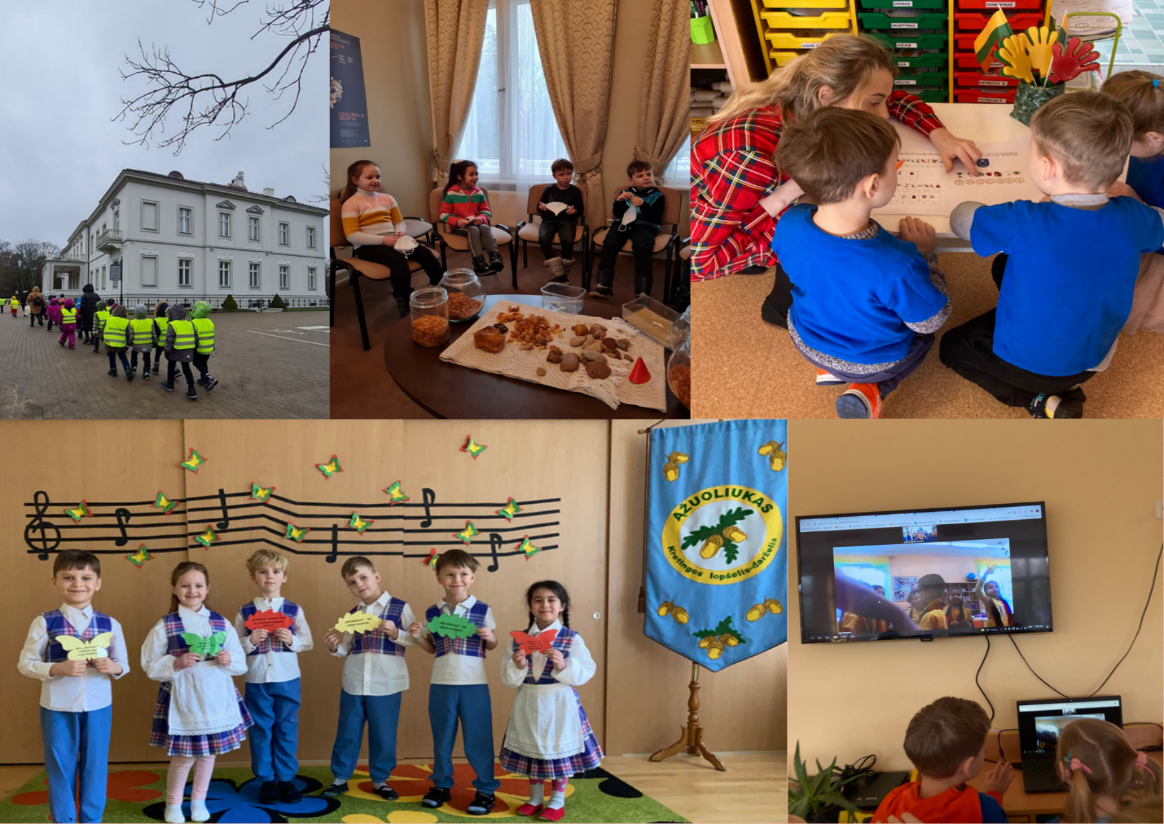 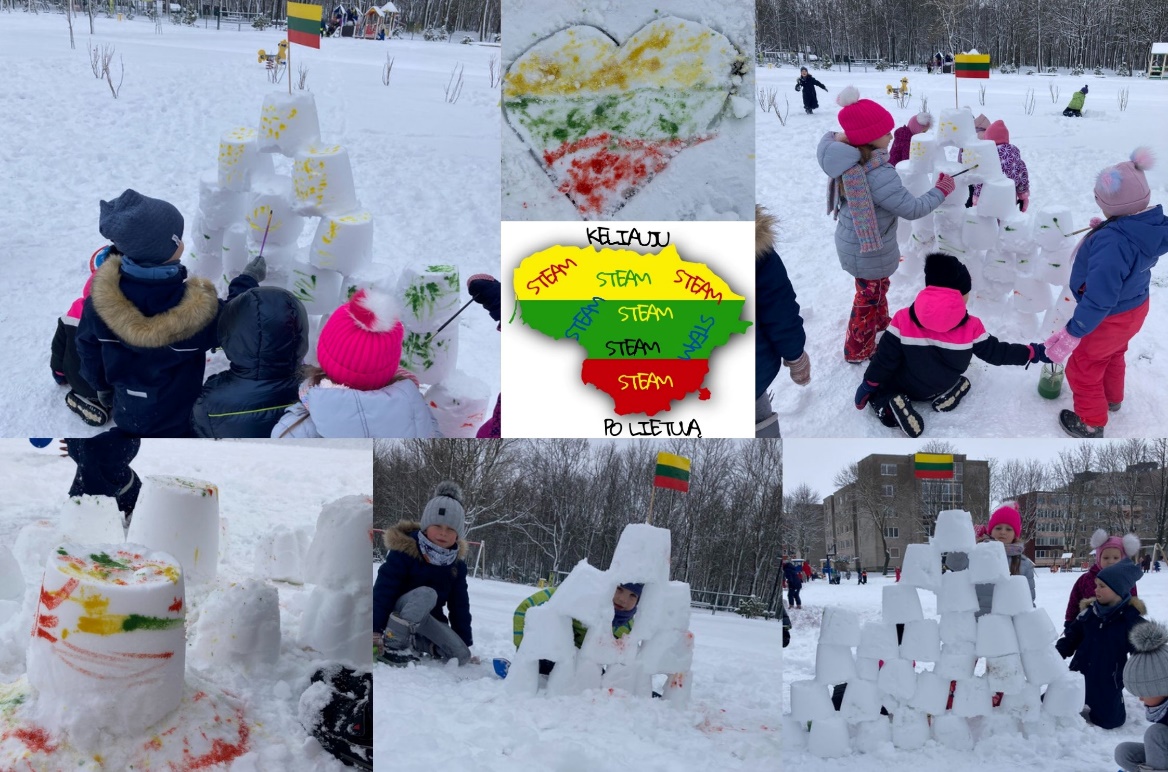 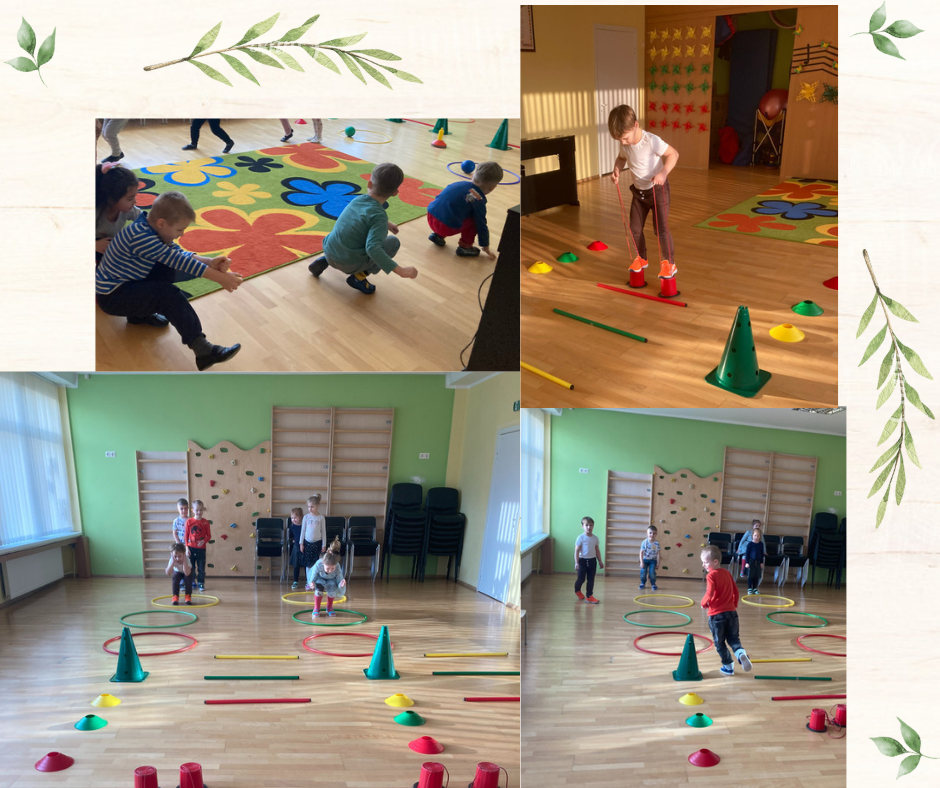 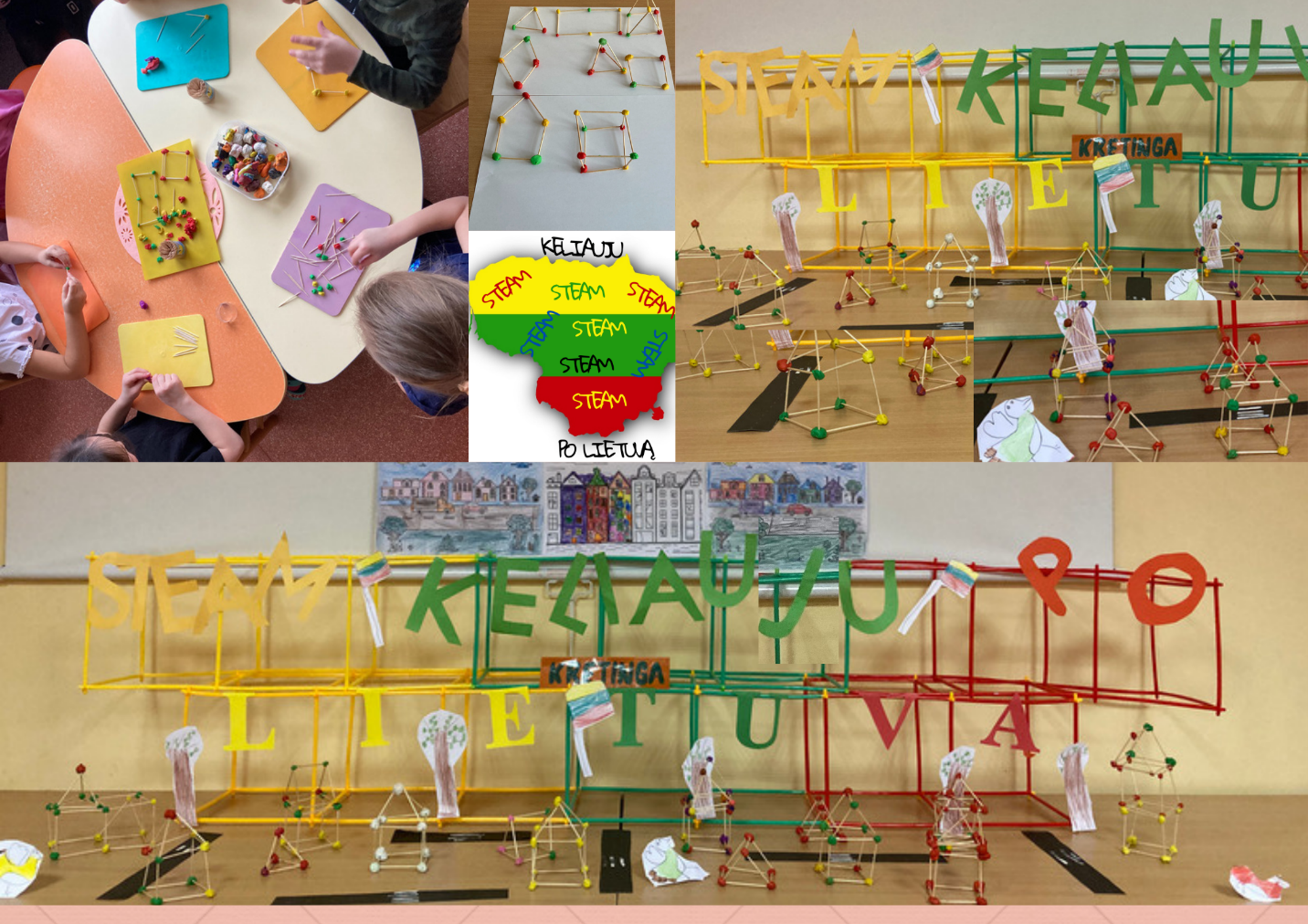 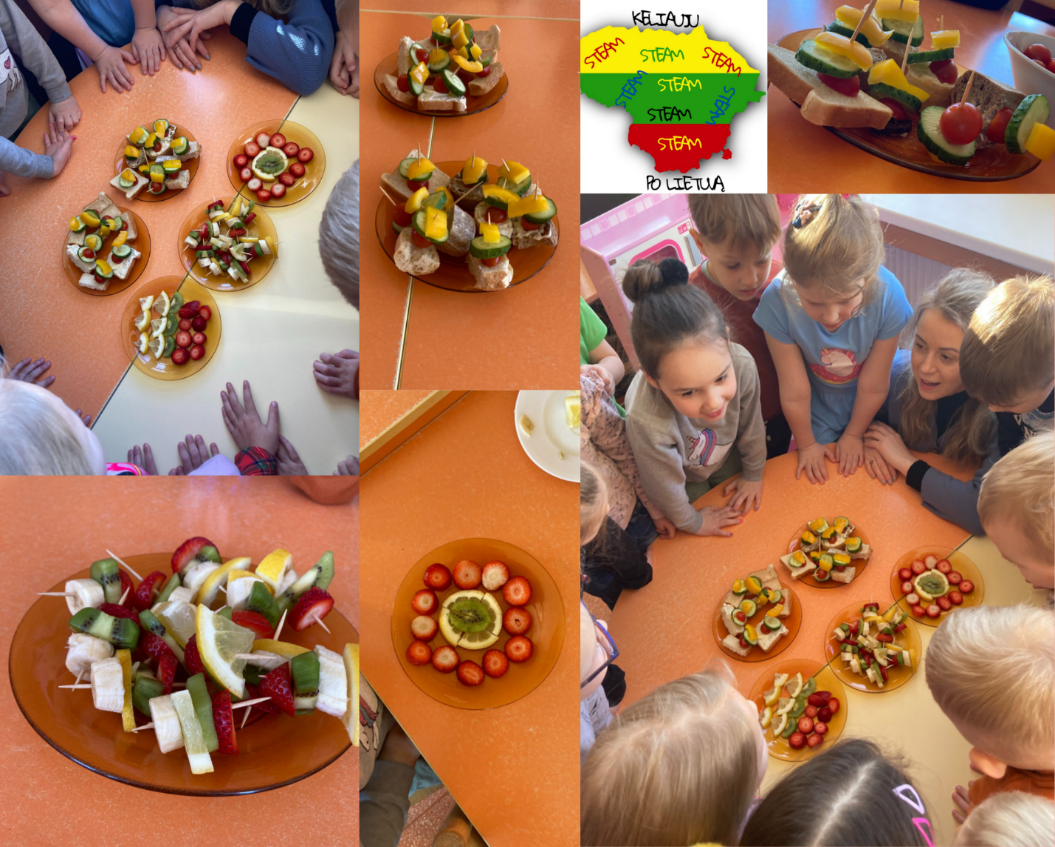 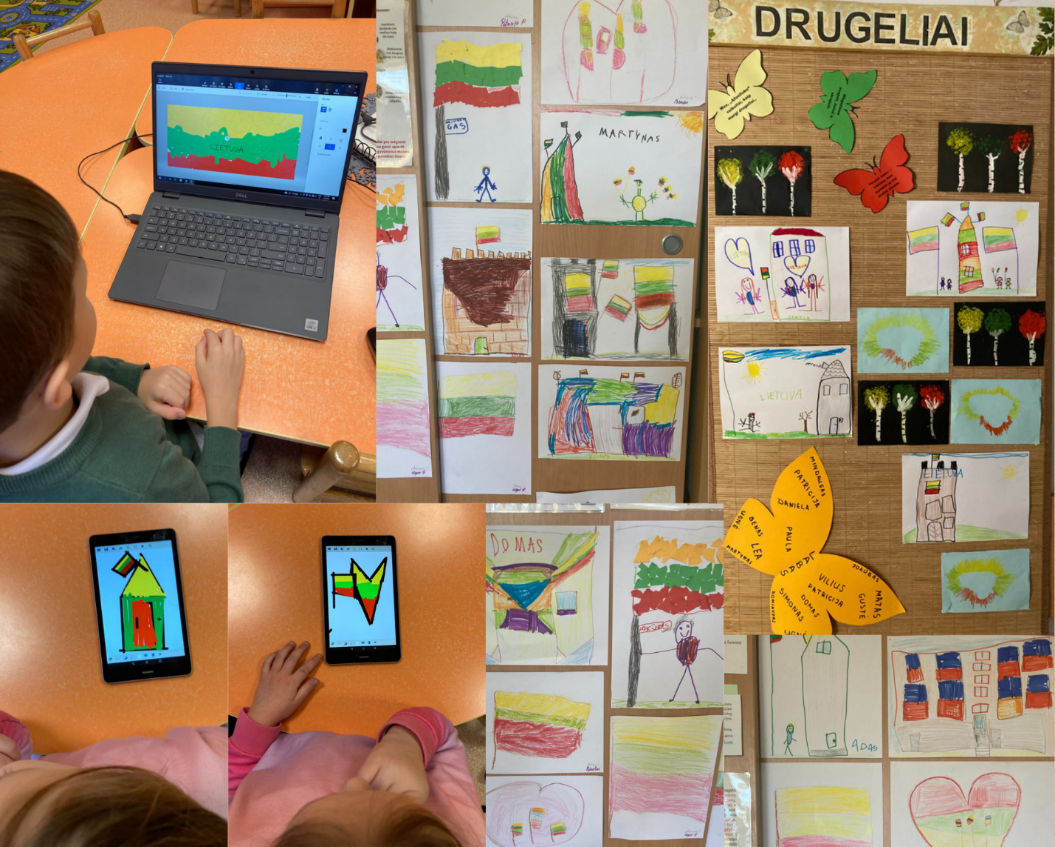 